Приложение №3 ОТВЕТЫ ДЛЯ ИГРЫ «КРАЙ РОДНОЙ НАВЕК ЛЮБИМЫЙ»Задание №1. «Назови соседей»В пишите в таблицу №1 название  субъекта РФ, которые граничат со  Ставропольским краем, и в таблицу №2 какими районами Ставропольского края окружен Минераловодский район.Таблица № 1Таблица № 2Задание №2 «Без имени и овца баран»Впишите в таблице название гор-лакколитов Кавказских Минеральных ВодЗадание №3 «Все по росту, по порядку становись»Впишите в таблицу горы от самой низкой до самой высокойЗадание №4 «Кто старше?»Впишите название города к году его образования и ответьте на вопрос заданияСамый старший город _________________________________________Задание 5 «Как назовешь корабль, так он и поплывет»Дайте исторические названия городов КМВ и г. СтавропольЗадание №6 «Самый, самый … город КМВ»Впишите в таблицу рекордов название городаЗадание №7 «Течет река, бежит ручей…»Найдите спрятанные названия рек Ставрополья___________________________________________________________________________________________________________________________________________________________________________________________________________________________________________________________________________________________________________________________________Задание № 8 «Обычные или необычные?»Реши шараду и назови «необычные» озера СтавропольяЗадание №9 Солнце, воздух и вода – наши лучшие друзья.Впишите в таблицу название городов в соответствии с их специализацией лечения болезней.Задание №10 «Узнай из тысячи...»Выберите виды минеральной воды, которые можно встретить на КМВПоставьте рядом с название минеральной воды «+», если она из региона КМВ и «–» если из другого региона.Задание №11 РЕШИ РЕБУС.Расшифруйте названия природных заказников на территории КМВЗадание № 12. ЧЕЙ ГЕРОЙ?Распределите  героев в зависимости от произведения и автора:Григорий Печорин, Иван Жилин, Костылин, Максим Максимыч, Бэла, Дина, княжна Мэри, Вера, Кази Мугамед, Абдул Мурат, Грушницкий.Задание № 13 Калейдоскоп архитектуры городов КМВФОТОКОНКУР. Назови город!!! Отметь, какая фотография лишняя, то есть принадлежит другому городуЗадание №14 «В поисках Орла»Назовите город, где установлен орелзадание №15 О ком говорят: «Русский араб»?Лошадь арабской породыЗадание №16 Чья заслуга? (кто это наделал?)Впишите имя царя (Петр I, Екатерина II, Александр I , Александр II)  к его деяниюВпишите фамилию человека к его деяниюИоанн Антон Гюльдештедт, Петр Симон Паллас, Фёдор Петрович Гааз, Александр Петрович НелюбинВпишите фамилию человека к его деяниюИван Варфоломеевич Якоби, князь Павел Дмитриевич Цицианов, граф Алексей Петрович  Ермолов, князь Михаил Семенович ВоронцовПодведение итоговГде родился - там и пригодился. Береги землю родимую, как мать любимую. Человек без Родины - соловей без песни. Родной куст и зайцу дорог. №Субъект Российской ФедерацииНаправление светаРостовская областьсеверРеспублика Калмыкиясеверо-восток, востокРеспублика Дагестанвосток, юго-востокЧеченская Республикаюг Республика Северная Осетия-АланияюгРеспублика Кабардино-БалкарияюгРеспублика Карачаево-Черкессияюго-западКраснодарский крайзапад№Район Ставропольского краяНаправление светаАндроповскийЗапад, северо-западАлександровскийсеверГеоргиевскийвосток, ПредгорныйЮг, юго-запад МашукМашукЗмейкаЗмейкаБештауБештауЖелезнаяЖелезнаяМедоваяМедоваяРазвалка (спящий лев)Развалка (спящий лев)ЮцаЮцаДжуцаДжуцаБыкВерблюдВерблюдОстраяОстраяТупая (Кабанка)Тупая (Кабанка)ШелудиваяКинжалКинжалЛысаяЛысаяКокуртлыКокуртлыЗолотой КурганЗолотой КурганНазвание горыВысота над уровнем моря, мстатусЖелезная 853Самая низкая из нихРазвалка926Машук993Змейка994Бештау1440Самая высокая из нихГод образования городаНазвание города1780Пятигорск1803Кисловодск1810Железноводск1825Ессентуки 1878Минеральные Воды1878пос. Султановский1898пос. Илларионовский1922г. Минеральные Воды1780кр. Констнтиногорская1803пос. Горячие Воды1830г. Пятигорск1777кр. Ставропольская1935г. Ворошиловск1943г. СтавропольКисловодсксамый солнечный город Ставропольского края,на его территории расположен национальный парк РоссииПятигорсксамый крупный город КМВ по территории населению,столица Северо-Кавказского Федерального округа Железноводск самый маленький город КМВ, в нем сооружена самая длинная в России Каскадная лестница (общая длина почти 900 метров, высота 110 метров)Ессентукиего источники самые известные в России, в городе работает институт механотерапии с 1902 годаМинеральные Воды«Парадные ворота» КМВ. 19 сентября 1978 года на Ж/Д неожиданно встретились 4 генеральных секретаря ЦК КПСС - один действующий и три будущих (Брежнев, Черненко,  Андропов, Горбачев).«Кавказское Мертвое море» или «Чёрное озеро». Ещё хан Тамерлан во время своего похода на Кавказ принимал лечебные ванны с драгоценной грязью озера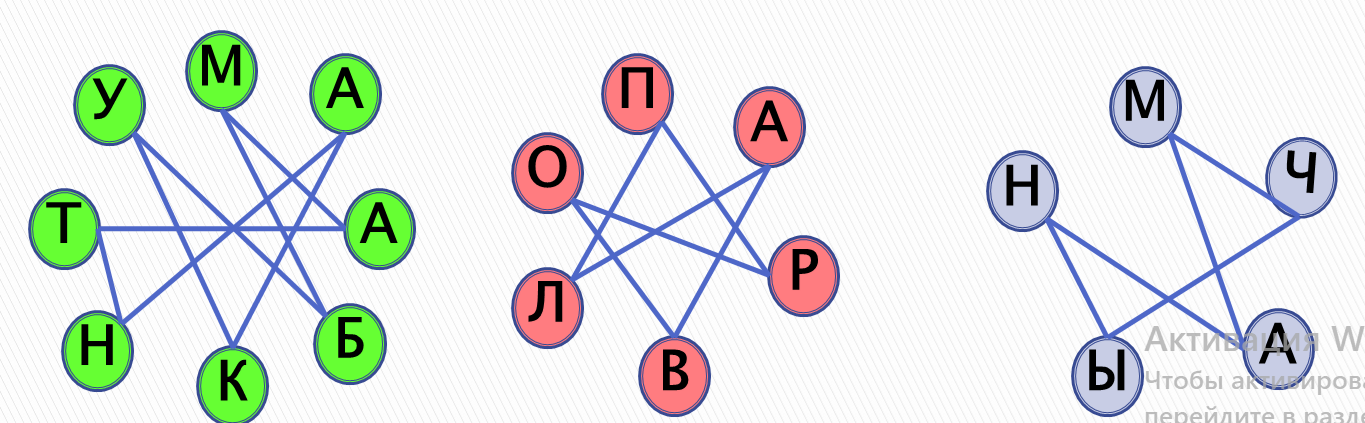 ТамбуканПриродный колодец карстово-тектонического происхождения на южном склоне горы Машук.Вход к этому озеру Остап Бендер сделал платным.ПровалРеликтовое озеро, является остатком огромного водоёма, соединявшего в доисторические времена Каспийское море с Чёрным морем.МанычГород КМВСпециализация города КМВКисловодскзаболевания сердечно-сосудистой и нервной системЕссентукизаболевания эндокринной и пищеварительных системПятигорскзаболевания пищеварения, органов опорно-двигательной системы и костно-мышечной тканиЖелезноводскурология, болезни желудка, желудочно-кишечного тракта,  печени и обмена веществ+Славяновская+Нарзан+Лысогорская–Горячий ключ+Смирновская+Новотерская–Полюстрово–Ачалуки–УлеймскаяБештаугорскийДебриОзеро тамбуканКумагорскийГерои Лермонтова из романа «Герой нашего времени»Герои Толстого из рассказа «Кавказский пленник»Григорий Печорин Иван Жилин Максим Максимыч Костылин -Бэла ДинаКняжна Мэри (Мария Лиговская) — Кази Мугамед -Вера.Абдул Мурат -Грушницкий.Название городаНомер лишней фотографииКисловодск4Пятигорск9Ессентуки7Железноводск6Минеральные воды7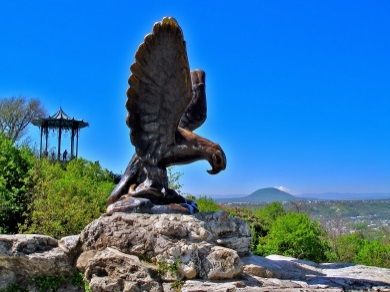 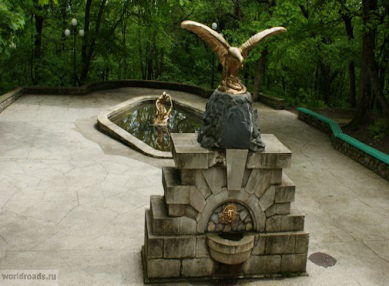 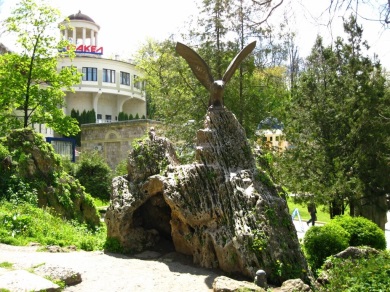 Пятигорск, на склоне г. ГорячаяЖелезноводск, Каскадная лестницаКисловодск, национальный парк, Лермонтовская площадка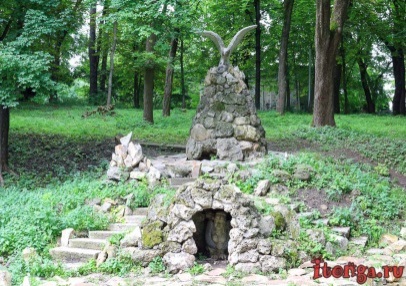 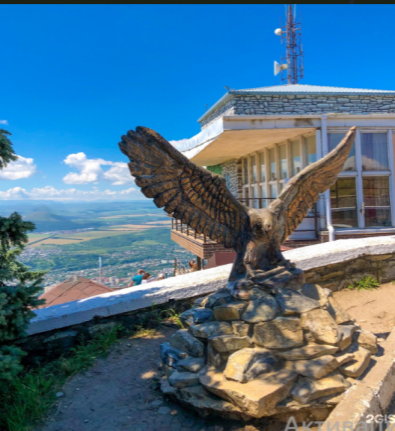 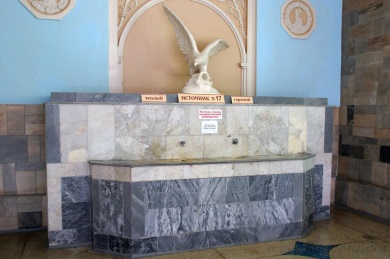 Ессентуки, курортный паркПятигорск, г. МашукЕссентуки, питьевая галерея источника №17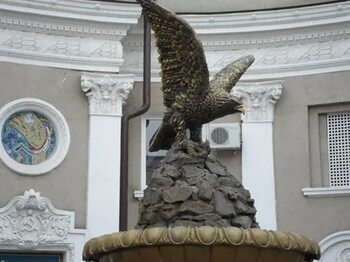 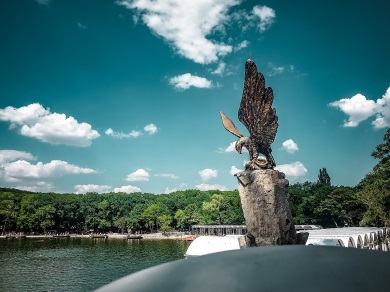 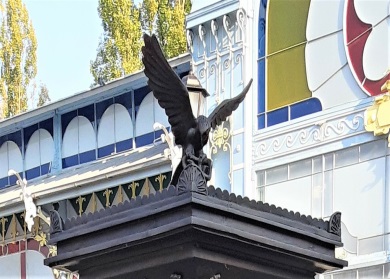 Минеральные Воды, железнодорожный вокзалЖелезноводск, городское озероПятигорск, парк цветник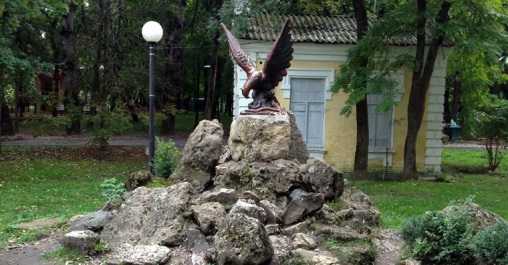 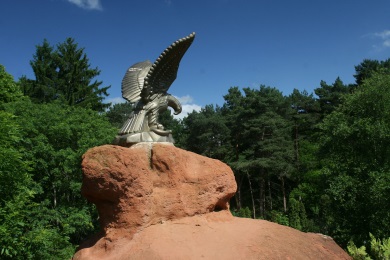 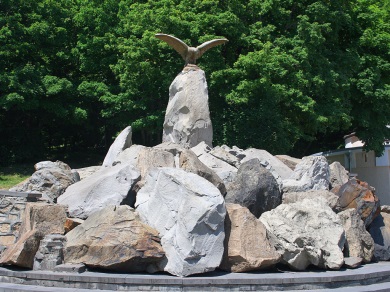 Ессентуки, курортный паркКисловодск, национальный парк, Красные камниЖелезноводск, у Смирновского бюветаАлександр Iрескрипт «О признании государственного значения КМВ и необходимости их устройства»Александр IIодобрил план строительства железной дороги в Ставропольской губернииЕкатерина IIуказ о создании Азово-Моздокской (Кавказской) укреплённой линииПетр Iуказ «О приискании в России минеральных вод»Фёдор Петрович Гааз, открыты Железноводские минеральные источникиАлександр Петрович Нелюбинисточники в районе реки Бугунты, которые сейчас известны как ессентукские источникиИоанн Антон Гюльдештедт,описал гору Горячую,  Провал и Тамбуканское озеро, Кумагорский источник Петр Симон Паллас,подробное описание Пятигорских источников и открытие Кисловодских нарзановкнязь Павел Дмитриевич Цицианов,В верховьях реки Подкумок построено укрепление Кислых Вод, позднее выросшее в Кисловодскую крепостьИван Варфоломеевич Якобиответственный за основание крепостей: Ставропольской, Георгиевской, Константиногорской, давшей начало городу Пятигорсккнязь Михаил Семенович Воронцовнаместник Кавказа, при котором началась «эпоха галерейного строительства» в Пятигорске, Кисловодске и Ессентукахграф Алексей Петрович  Ермоловупорядочено пользование лечебными минеральными водами, составлены архитектурные проекты  зданий и проведены удобные дороги 